TABELLA DI VALUTAZIONE DEI TITOLI PER LA SELEZIONE DI FIGURE PROFESSIONALI(figure di supporto)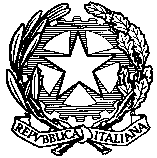 Istituto di Istruzione Superiore “Segato”Via Jacopo Tasso, 11 – 32100 Belluno - C.F. 80001970252 Sez. ITIS “Segato”	Tel. 0437 940159 – Fax 0437 940973Sez. IPSIA “Brustolon”	Tel. 0437 950033 – Fax 0437 950177Sito: www.segatobrustolon.edu.itE-mail: blis011002@istruzione.it   blis011002@pec.istruzione.it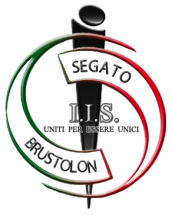 CRITERI DI AMMISSIONE ALLA SELEZIONE(SOLO NEL CASO DI FIGURE SPECIFICHE)CRITERI DI AMMISSIONE ALLA SELEZIONE(SOLO NEL CASO DI FIGURE SPECIFICHE)CRITERI DI AMMISSIONE ALLA SELEZIONE(SOLO NEL CASO DI FIGURE SPECIFICHE)essere un docenteessere un docenteessere un docenteL' ISTRUZIONE, LA FORMAZIONE NELLO SPECIFICO DIPARTIMENTO IN CUI SI CONCORRE L' ISTRUZIONE, LA FORMAZIONE NELLO SPECIFICO DIPARTIMENTO IN CUI SI CONCORRE L' ISTRUZIONE, LA FORMAZIONE NELLO SPECIFICO DIPARTIMENTO IN CUI SI CONCORRE n. riferimento del curriculumda compilare a cura del candidatoda compilare a cura della commissioneA1. LAUREA INERENTE AL RUOLO SPECIFICO (vecchio ordinamento o magistrale)Verrà valutata una sola laureaPUNTIA1. LAUREA INERENTE AL RUOLO SPECIFICO (vecchio ordinamento o magistrale)Verrà valutata una sola laurea12A2. LAUREA INERENTE AL RUOLO SPECIFICO (triennale, in alternativa al punto A1)Verrà valutata una sola laurea8A3. DIPLOMA DI ISTRUZIONE SECONDARIA DI II GRADO (in alternativa ai punti A1 e A2)Verrà valutato un solo diploma4A. 4 EVENTUALI ULTERIORI TITOLI DI STUDIO INERENTI AL RUOLO SPECIFICOMax. 3Ulteriore laureaMax. 33Ulteriore diplomaMax. 32Master/corso di specializzazione biennaleMax. 32Mater/corso di perfezionamento annualeMax. 31Dottorato di ricercaMax. 32Diploma magistrale con valore abilitante conseguito entro l’.a.s 2001Max. 31Ulteriori corsi universitari (almeno 20 CFU)Max. 31LE CERTIFICAZIONI e I TITOLI CULTURALI OTTENUTI  NELLO SPECIFICO SETTORE IN CUI SI CONCORRE	LE CERTIFICAZIONI e I TITOLI CULTURALI OTTENUTI  NELLO SPECIFICO SETTORE IN CUI SI CONCORRE	LE CERTIFICAZIONI e I TITOLI CULTURALI OTTENUTI  NELLO SPECIFICO SETTORE IN CUI SI CONCORRE	B1. COMPETENZE I.C.T. CERTIFICATE riconosciute dal MIURMax 1 cert.4 B2. ABILITAZIONI/ISCRIZIONE ALL’ALBO PROFESSIONALE/ CERTIFICAZIONI PROFESSIONALI PER CORSI SPECIALISTICIMax 11 B3. CONOSCENZE SPECIFICHE DELL'ARGOMENTO (documentate attraverso pubblicazioni e/o comunicazioni a convegni) Max 52 punti cad.B4. CONOSCENZE SPECIFICHE DELL'ARGOMENTO (documentate attraverso corsi seguiti con rilascio di attestato -min. 12 ore – oppure il conseguimento di certificazioni riconosciute dal MIUR – es. linguistiche)Max 52 punti cad.LE ESPERIENZENELLO SPECIFICO SETTORE IN CUI SI CONCORRELE ESPERIENZENELLO SPECIFICO SETTORE IN CUI SI CONCORRELE ESPERIENZENELLO SPECIFICO SETTORE IN CUI SI CONCORREC1. ESPERIENZE NEL RUOLO IN CUI CI SI CANDIDA IN PROGETTI FINANZIATI DA FONDI EUROPEIMax 52 punti cad.C2. ESPERIENZE NEL RUOLO IN CUI CI SI CANDIDA IN PROGETTI NAZIONALI, REGIONALI, INTERPROVINCIALI O PROVINCIALIMax 52 punti cad.C3. PARTECIPAZIONI A GRUPPI DI LAVORO/COMMISSIONI O AVER RICOPERTO INCARICHI ALL’INTERNO DELLA SCUOLA inerenti al settore in cui si concorreMAX 5 max 1 per anno2 punti cad.C4. PARTECIPAZIONI A PROGETTI – anche esterni alla scuola – inerenti al settore in cui si concorreMAX 5 max 1 per anno2 punti cad.C5. CONOSCENZE SPECIFICHE DELL'ARGOMENTO (documentate attraverso esperienze lavorative professionali)Max 52 punti cad.C6. CONOSCENZE SPECIFICHE DELL'ARGOMENTO (documentate attraverso esperienze di docente/tutor in corsi inerenti al settore in cui si concorre min. 6 ore)Max 5 2 punti cad.TOTALE MAX                                                               100TOTALE MAX                                                               100TOTALE MAX                                                               100Luogo e dataFirma del Partecipante_______________, __________________________________________